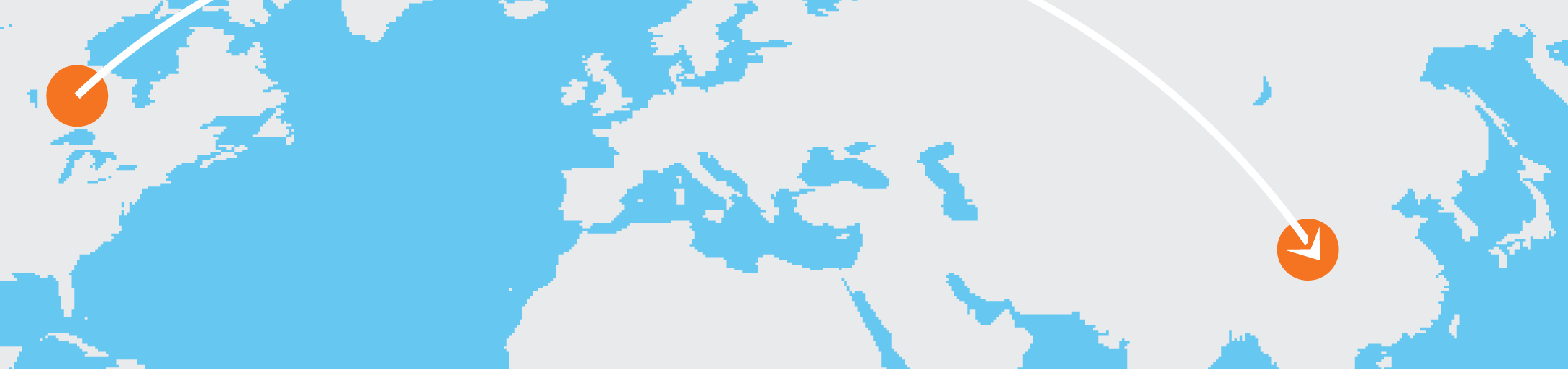 ตัววางแผนการเดินทางก่อนที่คุณจะเดินทาง:[เมื่อต้องการแทนที่ตัวแทนข้อความด้วยข้อความของคุณเอง ให้เลือกบรรทัดหรือย่อหน้าแล้วเริ่มพิมพ์ ไม่ต้องใส่ช่องว่างทางด้านซ้ายหรือขวาของอักขระในส่วนที่คุณเลือก][รับการจัดรูปแบบข้อความที่คุณเห็นที่นี่ด้วยการแตะเพียงครั้งเดียวบนแท็บหน้าแรกในกลุ่มสไตล์][คุณจะเดินทางไปที่ไหน][คุณจะเดินทางอย่างไร][หนังสือเดินทางของคุณหมดอายุหรือยัง][คุณต้องใช้ตัวแปลงไฟฟ้า พจนานุกรมสองภาษา คู่มือท่องเที่ยวหรือไม่][คุณจะพักที่ไหน][คุณต้องนำอะไรไปด้วยบ้าง][คุณจำเป็นต้องจองกิจกรรมหรือร้านอาหารล่วงหน้าหรือไม่][คุณหยุดรับจดหมายและหนังสือพิมพ์ และเรียกใช้บริการผู้ดูแลสัตว์เลี้ยงหรือยัง]ระหว่างการเดินทาง:[คุณต้องการไปที่ไหนบ้าง][คุณต้องการไปทานที่ไหนบ้าง][คุณมี GPS หรือแผนที่ของพื้นที่หรือไม่]